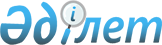 О ратификации Соглашения между Правительством Республики Казахстан и Правительством Республики Таджикистан об оказании безвозмездной военной помощиЗакон Республики Казахстан от 18 октября 2010 года № 344-IV      

 Ратифицировать Соглашение между Правительством Республики Казахстан и Правительством Республики Таджикистан об оказании безвозмездной военной помощи, совершенное в Душанбе 10 ноября 2009 года.      Президент

      Республики Казахстан                       Н. Назарбаев 

Соглашение между Правительством Республики Казахстан

и Правительством Республики Таджикистан об оказании

безвозмездной военной помощи(Всупило в силу 25 октября 2011 года - Бюллетень международных

договоров РК 2012 г., № 2, ст. 20)

      Правительство Республики Казахстан и Правительство Республики Таджикистан (далее - Стороны),



      желая усилить существующие дружеские взаимоотношения и сотрудничество в военной области,



      руководствуясь Соглашением между Правительством Республики Казахстан и Правительством Республики Таджикистан о военно-техническом сотрудничестве от 16 декабря 1999 года,



      учитывая положения Соглашения между Правительством Республики Казахстан и Правительством Республики Таджикистан о сотрудничестве в военной области от 16 декабря 1999 года,



      согласились о нижеследующем: 

Статья 1

      В целях оказания помощи в становлении Вооруженных Сил Республики Таджикистан казахстанская Сторона предоставит безвозмездную военную помощь таджикистанской Стороне. 

Статья 2

      В целях реализации настоящего Соглашения Стороны назначают уполномоченные органы:



      с казахстанской Стороны - Министерство обороны Республики Казахстан;



      с таджикистанской Стороны - Министерство обороны Республики Таджикистан.



      При изменении названия или функций уполномоченных органов Стороны незамедлительно уведомляют друг друга по дипломатическим каналам. 

Статья 3

      Безвозмездная военная помощь предоставляется в виде материальной помощи.



      Перечень и количество передаваемого имущества определены в Приложении, являющемся неотъемлемой частью настоящего Соглашения. 

Статья 4

      Казахстанская Сторона обеспечивает доставку имущества авиатранспортом Вооруженных Сил Республики Казахстан с территории Республики Казахстан до территории Республики Таджикистан (город Душанбе), где назначенные Сторонами представители произведут их надлежащий прием и передачу. При этом транспортные расходы до города Душанбе оплачиваются казахстанской Стороной. Таджикистанская Сторона берет на себя расходы и несет ответственность за оформление таможенных процедур в Республике Таджикистан. Таможенное оформление передаваемого имущества в Республике Казахстан осуществляется в соответствии с законодательством Республики Казахстан. 

Статья 5

      Таджикистанская Сторона не передает полученные от казахстанской Стороны имущество или право на их использование третьей стороне без получения предварительного письменного согласия казахстанской Стороны. 

Статья 6

      По согласию Сторон в настоящее Соглашение могут быть внесены изменения и дополнения, которые оформляются соответствующим протоколом.



      Любые возникающие разногласия при реализации настоящего Соглашения будут решаться путем переговоров и консультаций. 

Статья 7

      Настоящее Соглашение вступает в силу с даты получения по дипломатическим каналам последнего письменного уведомления о выполнении Сторонами внутригосударственных процедур, необходимых для его вступления в силу.



      Настоящее Соглашение прекращает свое действие с момента полной передачи Правительству Республики Таджикистан материальной помощи, предоставляемой в соответствии с настоящим Соглашением.

      Совершено в городе Душанбе 10 ноября 2009 года в двух подлинных экземплярах, каждый на казахском, таджикском и русском языках, причем все тексты имеют одинаковую силу.



      В случае возникновения разногласий в толковании положений настоящего Соглашения Стороны будут обращаться к тексту на русском языке.      За Правительство                           За Правительство

    Республики Казахстан                     Республики Таджикистан      Министр обороны                            Министр обороны

                                                генерал-полковник

        Джаксыбеков                                 Хайруллоев

  Адильбек Рыскельдинович                      Шерали Хайруллоевич

Приложение               

к Соглашению между Правительством  

Республики Казахстан и        

Правительством Республики Таджикистан 

об оказании безвозмездной военной помощи

       Перечень предоставляемого военного имущества      Примечание РЦПИ. Далее следует текст Соглашения на таджикском языке.
					© 2012. РГП на ПХВ «Институт законодательства и правовой информации Республики Казахстан» Министерства юстиции Республики Казахстан
				№

п/пНаименование имуществаЕдиница

измеренияКоличество1.Индукционный миноискатель

полупроводниковый ИМПшт.402.Сумка минера-подрывника СМПк-т1003.Резервуар для воды РДВ - 1500к-т404.Резервуар для воды РДВ - 100к-т505.Малая пехотная лопата МПЛ - 50шт.1006.Большая саперная лопата БСЛ - 110шт.1007.Фонарь П-2 Мшт.1008.Линейный мост ЛМ-48шт.309.Противогаз ПМГ (ЕО-18)шт.100010.Противогаз ИП-4шт.50011.Плащ защитный ОП-1 (Т-15)шт.100012.Чулки защитные (Т-15)пар100013.Перчатки защитные БЛ-1мпар100014.Чехол для чулок и перчатокшт.100015.Дозиметрический прибор ДП-5а (б)шт.10016.Дозиметрический прибор ДП-64шт.10017.Дозиметрический прибор ДП-22Вшт.5018.Прибор химической разведки ВПХРшт.10019.Комплект знаков ограждения КЗО-1к-т10020.Дегазационный пакет ИДП-Скороб.100021.Кухня переносная МК-10ед.1022.Кухня переносная КП-20ед.3023.Кухня переносная КО-75ед.4024.Кухня прицепная КП-130ед1025.Санитарные носилкишт.100026.Офицерские шашкишт.5027.Шлемы стальныешт.200028.Котелки металлическиешт.200029.Фляги металлические с чехломшт.200030.Военно-специальная литературашт.180